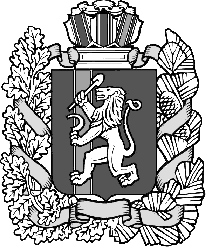 КРАСНОЯРСКИЙ КРАЙ ИЛАНСКИЙ РАЙОН          КАРАПСЕЛЬСКИЙ СЕЛЬСКИЙ СОВЕТ ДЕПУТАТОВРЕШЕНИЕ25.12.2020                                         с. Карапсель                               № 3-11- рО назначении публичных слушаний по проекту решения Карапсельского сельского Совета депутатов «О внесении изменений и дополнений в Устав Карапсельского сельсовета Иланского района Красноярского края»     В соответствии с положением о публичных слушаниях в Карапсельском сельсовете и согласно ст.28 ФЗ  от 06.10.2003 г. № 131 «Об общих принципах организации местного самоуправления в РФ», Карапсельский сельский Совет депутатов     РЕШИЛ:Назначить публичные слушания по проекту решения «О внесении изменений и дополнений в Устав Карапсельского сельсовета Иланского района Красноярского края».Публичные слушания провести  25 января 2021  г. в 15-00  в здании администрации Карапсельского сельсовета.Контроль за исполнением настоящего решения возложить на Главу сельсовета  Ирину Валериевну Букатич.Настоящее решение вступает в силу в день официального опубликования в газете «Карапсельский вестник».Председатель сельского Совета депутатов                                    И.Н. БорисоваГлава Карапсельского сельсовета                                                   И.В. Букатич